
ประกาศจังหวัดชลบุรี
เรื่อง ประกาศผู้ชนะการเสนอราคา ซื้อวัสดุงานบ้านงานครัว กระดาษชำระ ม้วนใหญ่ จำนวน ๑๕ ลัง
โดยวิธีเฉพาะเจาะจง
--------------------------------------------------------------------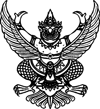                ตามที่ จังหวัดชลบุรี โดยโรงพยาบาลพนัสนิคม ได้มีโครงการ ซื้อวัสดุงานบ้านงานครัว กระดาษชำระ ม้วนใหญ่ จำนวน ๑๕ ลัง โดยวิธีเฉพาะเจาะจง นั้น
               กระดาษชำระ ม้วนใหญ่ จำนวน ๑๕ ลัง ผู้ได้รับการคัดเลือก ได้แก่ บริษัท แอล ที เค อินเตอร์เทรดดิ้ง จำกัด (ขายส่ง) โดยเสนอราคา เป็นเงินทั้งสิ้น ๘,๘๒๗.๕๐ บาท (แปดพันแปดร้อยยี่สิบเจ็ดบาทห้าสิบสตางค์)
รวมภาษีมูลค่าเพิ่มและภาษีอื่น ค่าขนส่ง ค่าจดทะเบียน และค่าใช้จ่ายอื่นๆ ทั้งปวง

                                                                                        ขนิษฐา เจริญขจรชัย
                                                                                    (นางขนิษฐา เจริญขจรชัย)
                                                                               ผู้อำนวยการโรงพยาบาลพนัสนิคม
                                                                         ปฏิบัติราชการแทนผู้ว่าราชการจังหวัดชลบุรี